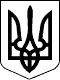 БЕРЕГІВСЬКА РАЙОННА ДЕРЖАВНА АДМІНІСТРАЦІЯЗАКАРПАТСЬКОЇ ОБЛАСТІР О З П О Р Я Д Ж Е Н Н Я05.05.2020                                            Берегове                                            № 136Про надання дозволу на розроблення проєктів землеустрою  щодо відведення земельних ділянок Службі автомобільних доріг у Закарпатській області          Відповідно до статей 6 і 39 Закону України „Про місцеві державні адміністрації”, статті 123 Земельного кодексу України, розглянувши клопотання Служби автомобільних доріг у Закарпатській області:          1.Надати дозвіл на виготовлення проєктів землеустрою щодо відведення  земельних ділянок, цільове призначення яких змінюється, для розміщення та експлуатації будівель і споруд автомобільного транспорту та дорожнього господарства, у постійне користування Службі автомобільних доріг у Закарпатській області для будівництва об’їзної автомобільної дороги м.Берегове та с.Астей до МАПП „Лужанка”:	кадастровий номер земельної ділянки 2120483600:02:000:0802 площею  на території Дийдянської сільської ради Берегівського району;          кадастровий номер земельної ділянки 2110200000:04:001:0067 площею  на території Берегівської міської ради Берегівського району.         2.Контроль за виконанням цього розпорядження залишаю за собою.Голова державної адміністрації	     Іштван ПЕТРУШКА